Publicado en  el 14/10/2016 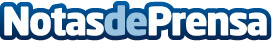 El Govern impulsa el campus Diagonal-BesòsEl Campus Diagonal-Besòs, con la Escuela de Ingeniería de Barcelona Este (EEBE) como núcleo principal de su actividad, nace con la voluntad de acontecer otro polo referente de la Universitat Politècnica de Catalunya (UPC) en tres ejes: la docencia, la investigación e innovación en el ámbito de la ingeniería industrial, y la cohesión social y territorial. Datos de contacto:Nota de prensa publicada en: https://www.notasdeprensa.es/el-govern-impulsa-el-campus-diagonal-besos_1 Categorias: Cataluña Otros Servicios http://www.notasdeprensa.es